ПРЕХОДНЫЕ ПРОЦЕССЫ В ЛИНЕЙНЫХ ЦЕПЯХ ССОСРЕДОТОЧЕННЫМИ ПАРАМЕТРАМИРабота № 51. Исходные данные1.1.  Схемы для всех вариантов представлены на рис.  1-5.1.2.   Для всех схем   L = 20 Гн, С = 100 мкФ. Величина сопротивлений указана на схеме.1.3. Величина е.д.с. Е и токов I источников тока для первой части задания определяется номером группы (№):Е = 20 х № (В);  I = 0,5 x № (А).1.4.   Величина э.д.с Е и токов I источников тока для второй части задания определяется какe  = 20 * sin(314t + 30№)      (В),i = 0,5 * cos(314t – 30№)      (А).2. Задание2.1. Считая, что е.д.с. Е и токи I источников тока заданы согласно п.  1.3, определить: 2.1.1.   Ток    i1(t)    , используя классический метод анализа переходных процессов.2.1.2.  Ток  i1(t)    , используя операторный метод анализа переходных процессов.2.1.3. Построить график зависимости i1(t) в интервале от  t = 0 до t=3/| Pmin|,  где Pmin — меньший по модулю корень характеристического уравнения.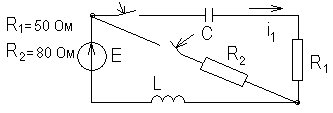 